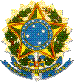 SERVIÇO PÚBLICO FEDERALUNIVERSIDADE FEDERAL DA PARAÍBACENTRO DE CIÊNCIAS HUMANAS, LETRAS E ARTESCOORDENAÇÃO DE LETRAS - INGLÊSTERMO DE DEPÓSITO DE VERSÃO FINAL DE TRABALHO DE CONCLUSÃO DE CURSOEu, Prof(a). _______________________________________________________________________________, matrícula SIAPE _____________________, na condição de orientador(a) do(a) aluno(a) _________________________________________________________________________________,declaro para os devidos fins de prova que o TCC intitulado ___________________________________________________________________________________________________________________________________________________________________________foi devidamente revisado após a sua defesa  e se encontra em plena condição para efetuação de depósito definitivo. 					___________________________________________________                                                                  Assinatura do(a) Professor(a)João Pessoa, ____ de _______________ de 20___✂ ---------------------------------------------------------------------------------------------------------------COMPROVANTE DE ENTREGA DE TERMO DE DEPÓSITO DE VERSÃO FINAL DE TRABALHO DE CONCLUSÃO DE CURSO (por favor, preencher)Nome do Aluno(a): ______________________________________________________Professor(a): ___________________________________________________________Data da solicitação: _____/_____/20___Recebido por: ____________________________________